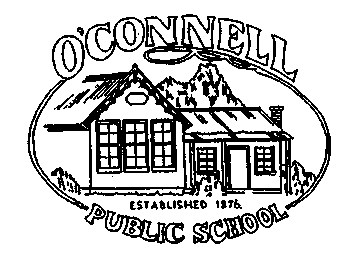                                 MON	           TUES                 WED                THURS              FRIJulyWeek 120  SDD21 Students Return22   2324  WeekendJuly/AugustWeek 22728293031Assembly 9amWeekendAugustWeek 334  P&C Meeting 7pm5  6  7WeekendAugustWeek 41011121314  AssemblyWeekendAugustWeek 51718   19  2021WeekendAugustWeek 62425 262728    AssemblyWeekendAugust/SeptWeek 7311234WeekendSeptemberWeek 8789   \1011   AssemblyWeekendSeptemberWeek 91415161718WeekendSeptemberWeek 102122232425  AssemblyWeekend